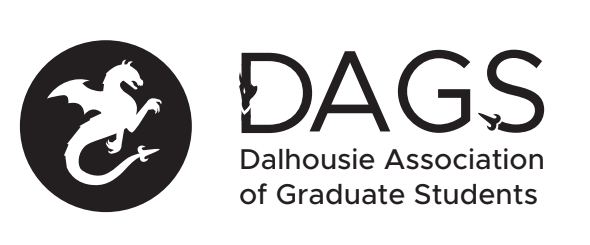 Local 113 of the Canadian Federation of StudentsCouncil Meeting Minutes: Friday, April 10th at 5:00 PM – Via Microsoft TeamsCALL TO ORDER APPROVAL OF SECRETARYVPSL (VPFO /VPA)PRESENTAnas Tahir, Oluwaseyi Sanni, Kelsey Gsell, Gabriella Luongo, Karan Chowdhry, Brent Robicheau, Fallen Matthews, Asal Yans, Farzaneh Hamedi Azad, Nima Maymandi, Fatemeh RahimiAPPROVAL OF AGENDAVPA removed By Law ApprovalOLD BUSINESSa. Grant ApprovalAll grants approved (VPFO/VPA)NEW BUSINESSBudget Interim budget presented by VPFO and approved by the council (VPFO/VPSL).Honorarium Conditional ApprovalIt was decided to give paperless power disbursements after council approval of satisfactory reports, with the signing authority through email (VPFO/VPSL). Elections discussion and decisions to move forwardIt was decided to postpone the election until the next council meeting, at which time council will vote to nullify or proceed with the election. Any DAGS member can send an argument for why the election should or should not be nullified. The council will be given 72hrs before the meeting to read said arguments (and associated documentation). (BOGS Rep/ VPE)ANNOUNCEMENTS ADJOURNMENT (VPFO/ DGPS Rep) at 19:35Minutes approved at meeting date: ______________Moved by:____________Seconded by:_____________